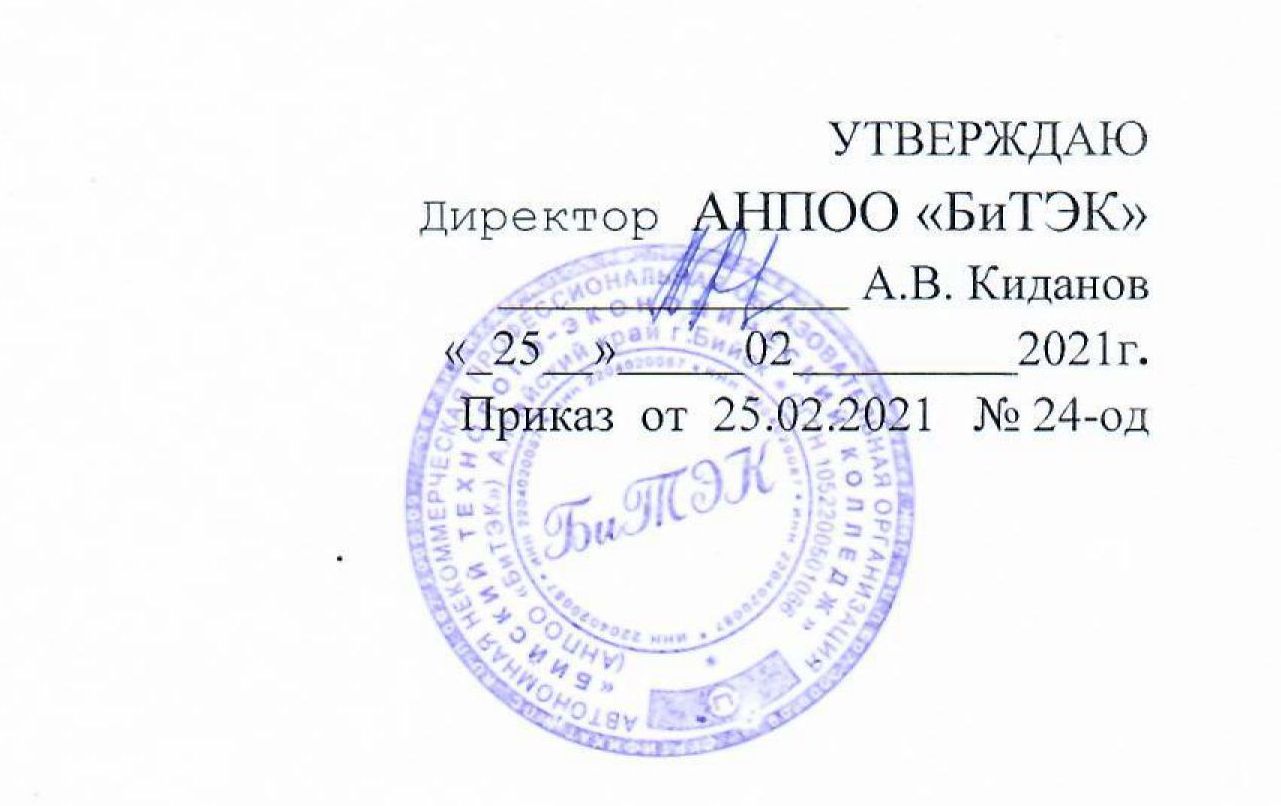 Рабочая программа  «Архитектура электронно-вычислительных машин и вычислительные системы» является частью основной программы профессионального обучения по профессии «Оператор  электронно-вычислительных и вычислительных машин»Организация-разработчик:АНПОО «Бийский технолого-экономический колледж»Составители:Максимова П.П. – преподаватель  АНПОО «БиТЭК»Рабочая программа рассмотрена и рекомендована к утверждению на заседании ПЦК общепрофессионального и профессионального цикловСОДЕРЖАНИЕ1. ПАСПОРТ РАБОЧЕЙ ПРОГРАММЫ УЧЕБНОЙ ДИСЦИПЛИНЫВ результате освоения дисциплины обучающийся должен уметь: определять оптимальную конфигурацию оборудования и характеристик устройств для конкретных задач; идентифицировать основные узлы персонального компьютера, разъемы для подключения внешних устройств;обеспечивать совместимость аппаратных и программных средств вычислительной техники (ВТ)В результате освоения дисциплины обучающийся должен знать: построение цифровых вычислительных систем и их архитектурные особенности; принципы работы основных логических блоков системы;параллелизм и конвейеризацию вычислений;классификацию вычислительных платформ;принципы вычислений в многопроцессорных и многоядерных системах; принципы работы кэш-памяти; методы повышения производительности многопроцессорных и многоядерных систем;основные энергосберегающие технологииРекомендуемое количество часов на освоение программы дисциплины:обязательной аудиторной учебной нагрузки обучающегося 26 часов; 2. СТРУКТУРА И ПРИМЕРНОЕ СОДЕРЖАНИЕ УЧЕБНОЙДИСЦИПЛИНЫ 2.1. Объем учебной дисциплины и виды учебной работы2.2.  Тематический план и содержание учебной дисциплины      Архитектура ЭВМ и ВС3. условия реализации программы дисциплины3.1. Требования к минимальному материально-техническому обеспечениюРеализация программы дисциплины требует наличия:- лабораторных стендов;- печатных плат;- сменных технологических карт;- персональных компьютеров.3.2. Информационное обеспечение обученияПеречень рекомендуемых учебных изданий, Интернет-ресурсов, дополнительной литературыОсновная литература: 1. Орлов С.А., Цилькер Б.Я. «Организация ЭВМ и систем» - СПб.: «Питер», 2015Дополнительная литература:1. Максимов Н.В. «Архитектура ЭВМ и вычислительных систем» - М.: «Форум», 20162. Пескова С.А., Кузин А.В. «Архитектура ЭВМ» - М.: «Форум», 20163. Таненбаум Э. «Архитектура компьютера» - СПб: «Питер», 20174. Контроль и оценка результатов освоения ДисциплиныКонтроль и оценка результатов освоения дисциплины осуществляется преподавателем в процессе проведения практических занятий и лабораторных работ, а также выполнения обучающимися индивидуальных заданий.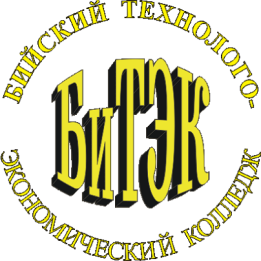 Автономная некоммерческая профессиональная образовательная организация«Бийский технолого-экономический колледж»Рабочая программа учебной дисциплиныосновной профессиональной программы профессионального обучения Архитектура электронно-вычислительных систем и вычислительные системыПо профессии Оператор  электронно-вычислительных и вычислительных машин2021г.1.ПАСПОРТ ПРОГРАММЫ УЧЕБНОЙ ДИСЦИПЛИНЫ2.СТРУКТУРА И СОДЕРЖАНИЕ УЧЕБНОЙ ДИСЦИПЛИНЫ3.УСЛОВИЯ РЕАЛИЗАЦИИ УЧЕБНОЙ ДИСЦИПЛИНЫ4.КОНТРОЛЬ И ОЦЕНКА РЕЗУЛЬТАТОВ ОСВОЕНИЯ УЧЕБНОЙ ДИСЦИПЛИНЫВид учебной работыОбъем часовОбязательная аудиторная учебная нагрузка (всего)26практические занятия16Итоговая аттестация в форме дифференцированного зачетаНаименование разделов и темСодержание учебного материала, лабораторные работы и практические занятия, самостоятельная работа обучающихся, курсовая работ (проект)Содержание учебного материала, лабораторные работы и практические занятия, самостоятельная работа обучающихся, курсовая работ (проект)ОбъемчасовОбъемчасов12233Раздел 1. Архитектура и организация ЭВМРаздел 1. Архитектура и организация ЭВМРаздел 1. Архитектура и организация ЭВМТема 1.1 Основы архитектуры ЭВМ и ВССодержание учебного материала:Содержание учебного материала:66Тема 1.1 Основы архитектуры ЭВМ и ВС1.Основы организации вычислительных системТема 1.1 Основы архитектуры ЭВМ и ВС2.Архитектура фон-НейманаТема 1.1 Основы архитектуры ЭВМ и ВС3.Современная интерпретация архитектуры фон-НейманаТема 1.1 Основы архитектуры ЭВМ и ВС4.Поколения ЭВМТема 1.1 Основы архитектуры ЭВМ и ВС5Сферы применения ЭВМ и ВСТема 1.1 Основы архитектуры ЭВМ и ВСЛабораторные работыТема 1.1 Основы архитектуры ЭВМ и ВСПрактические занятия44Тема 1.1 Основы архитектуры ЭВМ и ВС1. Архитектура фон-НейманаТема 1.1 Основы архитектуры ЭВМ и ВС2.Архитектура современного компьютераТема 1.1 Основы архитектуры ЭВМ и ВС3. Поколения ЭВМТема 1.1 Основы архитектуры ЭВМ и ВС4. Сферы применения компьютеровТема 1.1 Основы архитектуры ЭВМ и ВСТема 1.2. Узлы вычислительных систем и внешние устройстваСодержание учебного материала66Тема 1.2. Узлы вычислительных систем и внешние устройства1Основные характеристики ЭВМТема 1.2. Узлы вычислительных систем и внешние устройства2Характеристики современных ВСТема 1.2. Узлы вычислительных систем и внешние устройства3НакопителиТема 1.2. Узлы вычислительных систем и внешние устройства4Аппаратные интерфейсыТема 1.2. Узлы вычислительных систем и внешние устройстваЛабораторные работыТема 1.2. Узлы вычислительных систем и внешние устройстваПрактические занятияТема 1.2. Узлы вычислительных систем и внешние устройства1. Изучение основных характеристик ЭВМТема 1.2. Узлы вычислительных систем и внешние устройства2. Изучение современных характеристик ЭВМТема 1.2. Узлы вычислительных систем и внешние устройства3. Идентификация узлов персонального компьютера44Тема 1.2. Узлы вычислительных систем и внешние устройстваИнтерфейсы подключения внешних устройствТема 1.2. Узлы вычислительных систем и внешние устройстваИнтерфейсы подключения жестких дисков и приводовТема 1.2. Узлы вычислительных систем и внешние устройстваСборка системного блока ПКТема 1.2. Узлы вычислительных систем и внешние устройстваКонтрольные работыРаздел 2 Архитектура микропроцессоровРаздел 2 Архитектура микропроцессоровРаздел 2 Архитектура микропроцессоровТема 2.1. Архитектура ЦПУСодержание учебного материала66Тема 2.1. Архитектура ЦПУ1Микропроцессор и его архитектураТема 2.1. Архитектура ЦПУ2Внутренняя память ЦПУ и регистры микропроцессораТема 2.1. Архитектура ЦПУ3Многопроцессорные и многоядерные вычислительные системыТема 2.1. Архитектура ЦПУ4Методы и средства оценки производительности микропроцессоров и микропроцессорных системТема 2.1. Архитектура ЦПУПрактические работы44Тема 2.1. Архитектура ЦПУ1. Изучение кэш-памяти процессораТема 2.1. Архитектура ЦПУ2. Оценка производительности микропроцессораТема 2.1. Архитектура ЦПУ3. Повышение производительности микропроцессораТема 2.1. Архитектура ЦПУКонтрольные работыТема 2.2. Архитектура параллельных Вычислительных системСодержание учебного материала66Тема 2.2. Архитектура параллельных Вычислительных систем1Параллельные структуры ВСТема 2.2. Архитектура параллельных Вычислительных систем2Микропроцессорные системы и способы распараллеливанияТема 2.2. Архитектура параллельных Вычислительных систем3Способы распараллеливанияТема 2.2. Архитектура параллельных Вычислительных систем4Энергосберегающие технологииТема 2.2. Архитектура параллельных Вычислительных системПрактические занятия44Тема 2.2. Архитектура параллельных Вычислительных систем1. Изучение конвейеризацииТема 2.2. Архитектура параллельных Вычислительных систем2. Изучение параллелизмаТема 2.2. Архитектура параллельных Вычислительных систем3. Изучение способов распараллеливанияТема 2.2. Архитектура параллельных Вычислительных систем4. Работа с параллельными ВСТема 2.2. Архитектура параллельных Вычислительных системКонтрольные работыПримерная тематика курсовой работы (проекта) (если предусмотрены)Примерная тематика курсовой работы (проекта) (если предусмотрены)Примерная тематика курсовой работы (проекта) (если предусмотрены)Самостоятельная работа обучающихся над курсовой работой (проектом) (если предусмотрены)Самостоятельная работа обучающихся над курсовой работой (проектом) (если предусмотрены)Самостоятельная работа обучающихся над курсовой работой (проектом) (если предусмотрены)Всего Всего Всего 2424Результаты обученияФормы и методы контроля и(освоенные умения, усвоенные знания)оценки результатов обученияУмения:определять оптимальную конфигурациюОценка выполнения практическогооборудования и характеристик устройств длязадания на урокеконкретных задачидентифицировать основные узлы персональногокомпьютера, разъемы для подключения внешнихустройствобеспечивать совместимость аппаратных ипрограммных средств вычислительной техники (ВТ)Знания:построение цифровых вычислительных систем и ихОценка выполнения КИМов наархитектурные особенностизачетепринципы работы основных логических блоковсистемыпараллелизм и конвейеризацию вычисленийОценка выполнения контрольнойработы на практическом занятииклассификацию вычислительных платформОценка выполнения КИМов назачетепринципы вычислений в многопроцессорных иОценка выполнения контрольноймногоядерных системахработы на практическом занятиипринципы работы кэш-памятиОценка выполнения КИМов назачетеметоды повышения производительностиОценка выполнения контрольноймногопроцессорных и многоядерных системработы на практическом занятииосновные энергосберегающие технологииОценка выполнения контрольнойработы на практическом занятии